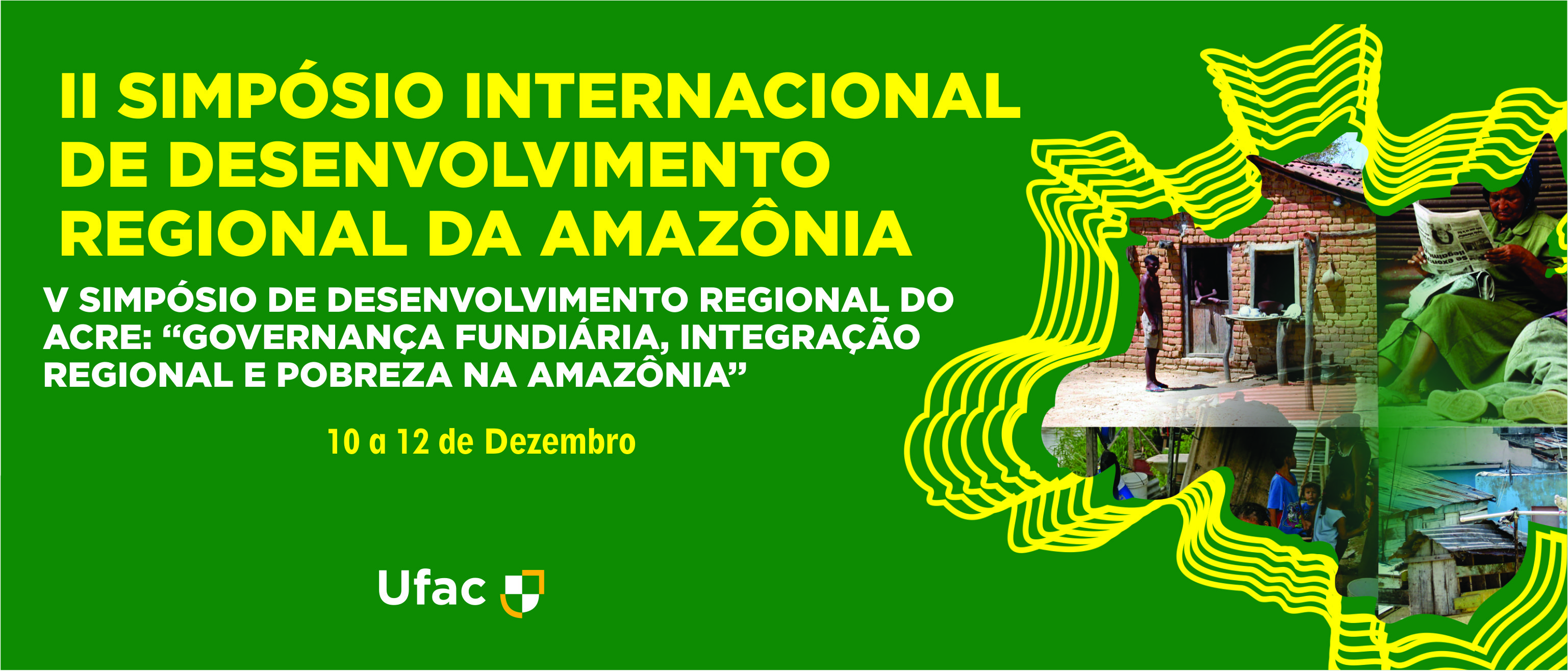 FORMULÁRIO DE INSCRIÇÃOPara se inscrever siga as instruções abaixo.1. Preencha este Formulário de Inscrição;2. Envie este Formulário de Inscrição para o e-mail:simposiomdrufac2014@gmail.comAs informações indicadas por (*) são de preenchimento obrigatório.Dados PessoaisDados PessoaisDados PessoaisDados PessoaisNome*: Nome*: Nome*: Nome*: Titulação*:Titulação*:Titulação*:Titulação*:E-mail*:E-mail*:Sexo*: Masculino (    ) Feminino (    )Sexo*: Masculino (    ) Feminino (    )Tel. Residencial: (     ) Tel. Residencial: (     ) Tel. Celular: (XX) Tel. Celular: (XX) Instituição*:Instituição*:Instituição*:Instituição*:Cidade*:Estado*:Estado*:País*:BParticipação*Participação*Participação*Participação*Ouvinte ( )Palestrante (  )Apresentação Oral ( )Apresentação Pôster ( )Ouvinte ( )Palestrante (  )Apresentação Oral ( )Apresentação Pôster ( )Ouvinte ( )Palestrante (  )Apresentação Oral ( )Apresentação Pôster ( )Ouvinte ( )Palestrante (  )Apresentação Oral ( )Apresentação Pôster ( )